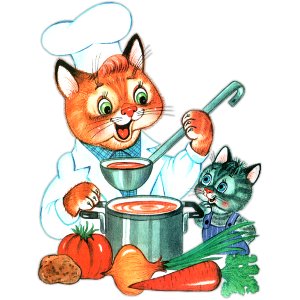 Меню на 29 апреля 2022 года «Детский сад» 1-3  г                                                Выход       КалорииЗАВТРАК   БУТЕРБРОД С МАСЛОМ Н/Б (3-Й ВАРИАНТ)**        10/5         62,89   КАША ОВСЯНАЯ ИЗ "ГЕРКУЛЕСА" ЖИДКАЯ.           170         195,76   КОФЕЙНЫЙ НАПИТОК С МОЛОКОМ (1-Й ВАРИАНТ)*     170          96,922-ОЙ ЗАВТРАК   СОК ЯБЛОЧНЫЙ                                  200          92,00ОБЕД   ИКРА КАБАЧКОВАЯ (ПРОМ/ПРОИЗВОДСТВА).          50           39,00   БОРЩ С КАПУСТОЙ И КАРТОФЕЛЕМ.                 180          86,26   КОТЛЕТЫ ИЗ ГОВЯДИНЫ,*                         50          152,87   КАША ПЕРЛОВАЯ РАССЫПЧАТАЯ,,                   110         156,30   КОМПОТ ИЗ ЯБЛОК С  ЛИМОНОМ                    150          77,39   ХЛЕБ РЖАНОЙ                                   20           44,24ПОЛДНИК   МОЛОКО КИПЯЧЕНОЕ.                             180          97,20   ВАТРУШКИ С ПОВИДЛОМ (СБ 2021)                 50          202,93УЖИН   САЛАТ ИЗ КВ.КАПУСТЫ С ЯБЛОКАМИ                60           70,90   БИТОЧКИ ПРИПУЩЕННЫЕ ИЗ  КУРИЦЫ*               50          109,91   РАГУ ИЗ ОВОЩЕЙ В ТОМАТНОМ СОУСЕ,              110         140,45   ЧАЙ С САХАРОМ.(2018)                          180          36,17   ХЛЕБ РЖАНОЙ                                   20           44,24